【目的】   沖縄県内の介護施設、および介護事業所等に勤める現任の介護職に対して、介護の現場で必要となる知識や技術を身につけるための研修を、階層別（初任者職員・中堅職員・管理職）の研修をテーマ毎に行い、介護職員の資質の向上を図ることを目的とする。【対象者】　現任の介護職員(初任者職員)　※資格の有無は問わない（おおむね３年未満の職員）【募集期間】　令和4年9月12日(月)～10月21日(金)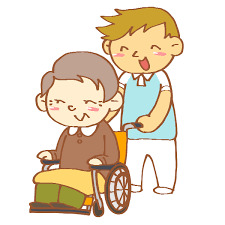 ※先着順で受付、定員に達した時点で締切【研修日程】　令和4年11月5日(土)・6日(日) 【受講料】  無料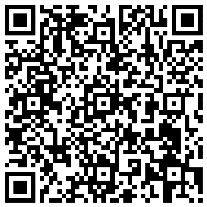 【申込方法】  右記のQRコードをお手持ちのスマートフォン等から読み取り、応募フォームからお申し込み下さい。QRコードの読み取りが出来ない場合、下記へお問い合わせ下さい。【研修会場】  学校法人　大庭学園　沖縄福祉保育専門学校沖縄県那覇市久米1-5-17  （連絡先：098-868-5796）【駐車場】　駐車場は台数に限りがございます。近隣の有料駐車場もご利用ください。【研修内容】　≪初任職員向け　１日目≫　～おおむね３年未満の職員～≪初任職員向け2日目≫【お問い合わせ】学校法人　大庭学園　沖縄福祉保育専門学校　098-868-5796　担当　又吉・當眞日程研修時間コース名研修内容定員11/5(土)9:00～　12:00介護の基本Ⅰ◇腰痛予防方法◇移動介助（杖・車椅子等）◇食事摂取のメカニズムと食事介助35名11/5(土)講　師ヘルパーステーションらくだ　　安保　奈緒ヘルパーステーションらくだ　　安保　奈緒35名11/5(土)13:00～　16:00介護の基本Ⅱ-◇排泄のメカニズムと排泄介助◇衛生管理と排泄ケア35名11/5(土)講　師ヘルパーステーションらくだ　　安保　奈緒ヘルパーステーションらくだ　　安保　奈緒35名日程研修時間コース名研修内容定員11/6(日)9:00～　12:00共感的理解と基本的態度◇共感的理解とは◇バイスティクの7つの原則◇コミュニケーション実践35名11/6(日)講　師沖縄福祉保育専門学校　元校長　島袋　妙子沖縄福祉保育専門学校　元校長　島袋　妙子35名11/6(日)13:00～　16:00介護職における看護の知識◇感染知識　◇感染予防　◇感染対策35名11/6(日)講　師医療法人おもと会　ぎのわんおもと園　看護科長　石垣　順子医療法人おもと会　ぎのわんおもと園　看護科長　石垣　順子35名